Impfbus-Tour durch den Landkreis Hassberge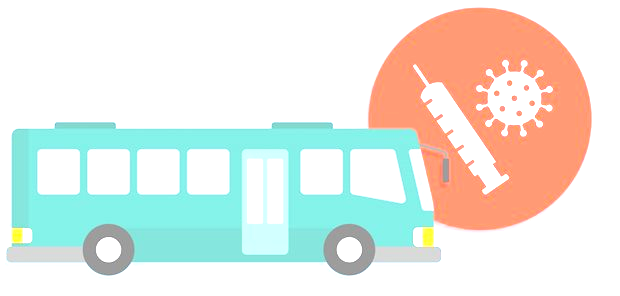 An allen Haltestellen ist eine Impfung mit den Impfstoffen von Biontech, Moderna oder Novavax ohne Termin möglich. Kinderimpfungen (5 - 11 Jahre) werden nur im Impfzentrum durchgeführt.Für weitere Infos erreichen Sie die Impfhotline 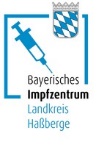 unter 09521/27-769Mitzubringen ist:AusweisdokumentImpfpass (wenn vorhanden)bei Zweit-, bzw. Auffrischungsimpfung muss ein Nachweis über dievorangegangenen Impfungen mitgebracht werden (Impfpass, digitales Impfzertifikat o. Impfdoku).DatumUhrzeitHaltestelle21.06.2211:30 – 14:30Stadt Haßfurt, vor der Einhorn ApothekeHauptstraße 4021.06.2215:30 – 18:30Zeil, Parkplatz am TuchangerAm Tuchanger 122.06.2211:30 – 14:30Ebelsbach, Parkplatz SportplatzGeorg-Schäfer-Straße 3022.06.2215:30 – 18:30Königsberg, am HallenbadAlleestraße 724.06.2211:30 – 14:30Rentweinsdorf, Planplatz24.06.2215:30 – 18:30Ebern, FrauengrundhalleGraf-Stauffenberg-Straße 126.06.2211:30 – 14:30Sand a. Main, Wein & Main am Altmainufer26.06.2215:30 – 18:30Sand a. Main, Wein & Main am Altmainufer